3,4  latki Tematyka tygodnia: Mieszkańcy łąkiData: 8.06.2020Temat dnia:  Spotkanie z żabką.Dzień  DobryW tym tygodniu poznamy mieszkańców łąki. Popatrzcie na obrazki przedstawiające łąkę: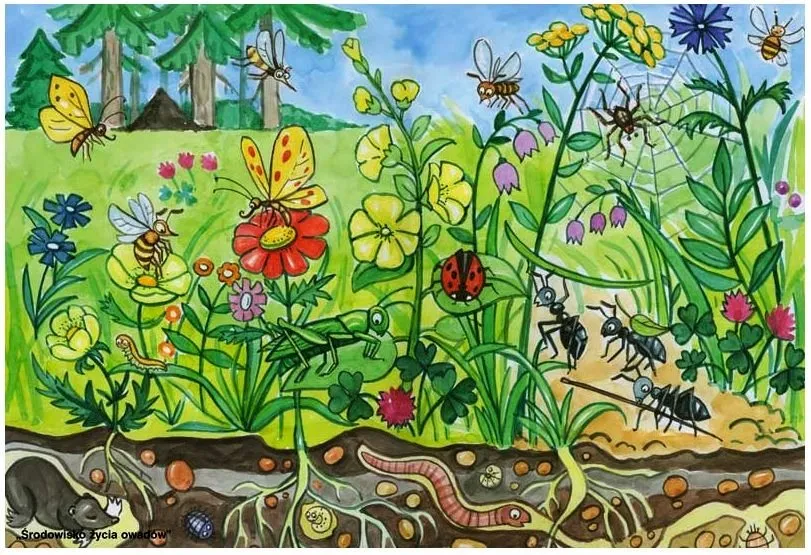 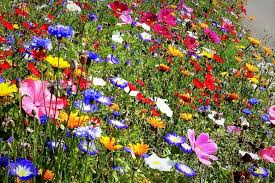 Zapraszamy na spacer po łące ze skrzatem Borówką:https://youtu.be/LKLf5EN1Ff4Oto mieszkańcy łąki- podajcie ich nazwy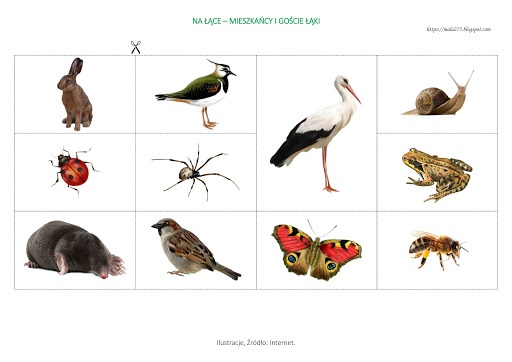 Zapraszamy do spotkania z żabką, posłuchajcie jaki dadzą koncert:https://youtu.be/23e195uj6YIA teraz proponujemy pracę plastyczną: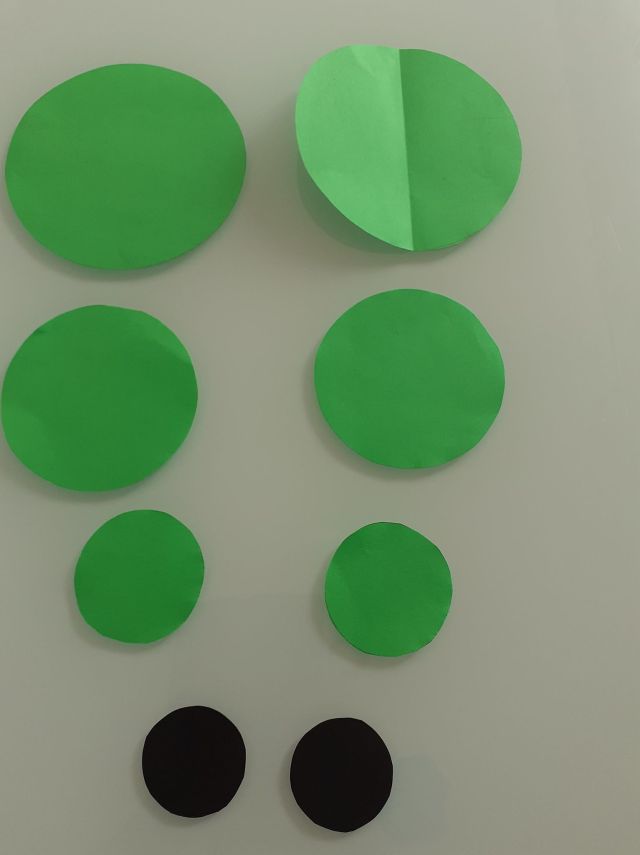 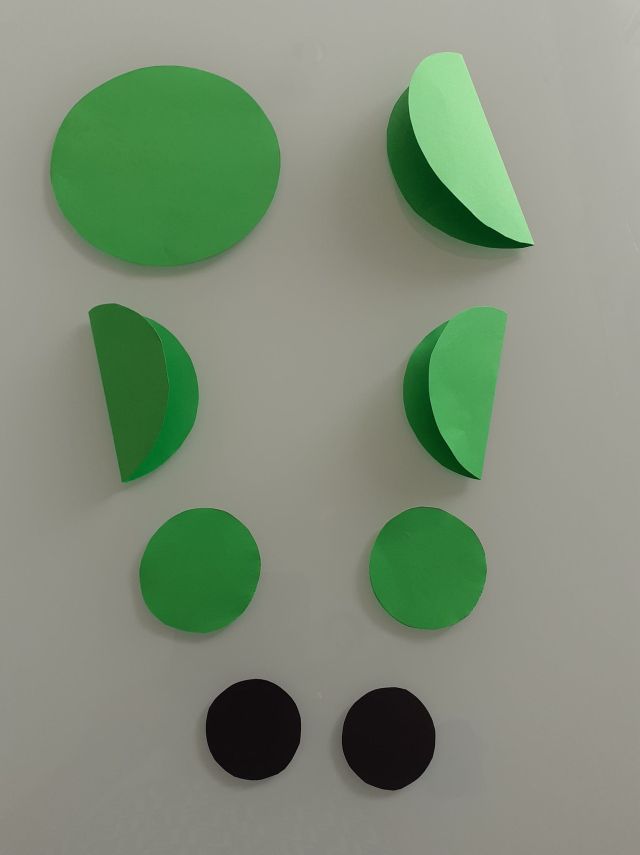 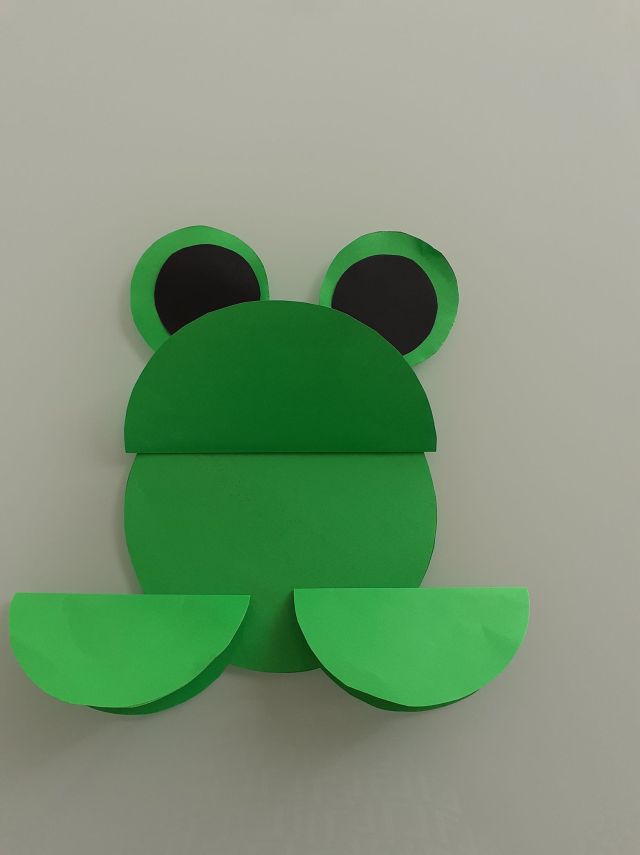 